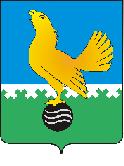 Ханты-Мансийский автономный округ-Юграмуниципальное образованиегородской округ город Пыть-Ях АДМИНИСТРАЦИЯ ГОРОДАтерриториальная комиссия по делам несовершеннолетних и защите их прав                                                                                                  www.pyadm.ru e-mail: adm@gov86.org                                                                                                                                                 e-mail: kdn@gov86org.ruг.   Пыть-Ях,  1 мкр.,  дом  № 5,  кв.  № 80                                                                           р/с 40101810900000010001 Ханты-Мансийский автономный округ-Югра                                                                            УФК по ХМАО-ЮгреТюменская      область     628380                                               МКУ Администрация г. Пыть-Яха, л\с 04873033440)тел.  факс  (3463)  46-62-92,   тел. 46-05-89,                                              РКЦ Ханты-Мансийск г. Ханты-Мансийск42-11-90,  46-05-92,  46-66-47                                                                                  ИНН 8612005313   БИК 047162000                                                                                                                    ОКАТМО 71885000 КПП 861201001                                                                                                                                    КБК 04011690040040000140ПОСТАНОВЛЕНИЕ13.06.2017	№ 225Актовый зал администрации города Пыть-Яха по адресу: 1 мкр. «Центральный», д. 18а, в 14-30 часов (сведения об участниках заседания указаны в протоколе заседания территориальной комиссии).О результатах изучения деятельности дворовых клубов по профилактике безнадзорности, беспризорности и правонарушений несовершеннолетнихВ соответствии с постановлением территориальной комиссии по делам несовершеннолетних и защите их прав при администрации города Пыть-Яха от 24.05.2017 № 210 26.05.2017 рабочей группой в составе: помощника прокурора города Пыть-Яха – Ляпер В.А., заместителя начальника полиции (по охране общественного порядка) ОМВД России по городу Пыть-Яху – И.В. Котовой, заместителя председателя территориальной комиссии по делам несовершеннолетних и защите их прав при администрации города Пыть-Яха – А.А. Устинова, начальника отдела по молодежной политике департамента образования и молодежной политики администрации города Пыть-Яха – Бегейович Л.В., в присутствии директора МБУ «Центр профилактики употребления психоактивных веществ среди детей и молодежи «Современник» - Бачаевой Т.А., была изучена деятельность дворовых клубов по месту жительства («Ровесник», «Перекресток», «Черемушки»), направленная на профилактику беспризорности, безнадзорности и правонарушений несовершеннолетних.В ходе проведения проверки были изучены: журналы регистрации посещений дворовых клубов, журналы регистрации проводимых мероприятий, должностные инструкции специалистов и руководителей дворовых клубов, отчетные данные, планы работ дворовых клубов, а также индивидуальные карты на несовершеннолетних, состоящих на внутришкольном и профилактическом учетах.В ходе изучения названных документов установлено следующее:1)	в дворовых клубах осуществляют деятельность руководитель, специалист по работе с молодежью и специалист по социальной работе;2)	ведутся журналы посещений несовершеннолетними дворовых клубов (отражается ежедневное количество несовершеннолетних, посещающих учреждения);3)	ведутся журналы учета проводимых специалистами дворовых клубов мероприятий (игровые программы, викторины, часы профилактики, круглые столы, спортивные программы, профилактические беседы);4)	ведутся индивидуальные карты на несовершеннолетних, находящихся в социально опасном положении и состоящих на различных видах учета.Комиссией выявлены следующие недостатки:В соответствии с ч. 2 п. 3 Федерального закона от 24.06.1999 № 120-ФЗ «Об основах системы профилактики безнадзорности и правонарушений несовершеннолетних» молодежные клубы и иные учреждения органов по делам молодежи разрабатывают и реализуют в пределах своей компетенции программы социальной реабилитации несовершеннолетних, находящихся в социально опасном положении, для защиты их социально-правовых интересов.Рабочей группой установлено, что в дворовых клубах программы социальной реабилитации в отношении указанной категории несовершеннолетних не разрабатываются и не реализуются, т.к. не является уставной деятельностью Центра. Но во исполнение ст. 17 Федерального закона от 24.06.1999 № 120-ФЗ «Об основах системы профилактики безнадзорности и правонарушений несовершеннолетних» Центр учавствует в разработке и реализации целевых программ по профилактике безнадзорности и правонарушений несовершеннолетних.Не исполняется ч. 2 ст. 9 Федерального закона от 24.06.1999 № 120-ФЗ «Об основах системы профилактики безнадзорности и правонарушений несовершеннолетних» в части направления сообщений о выявлении несовершеннолетних или семей, находящихся в социально опасном положении или иной трудной жизненной ситуации.Должностной инструкцией специалиста по социальной работе предусмотрено направление руководителю аналитических данных о проведенной работе: отчет-статья, творческий отчет, фото-отчет. Однако, при изучении документации установлено, что специалист по социальной работе дворового клуба «Ровесник» данный отчет не предоставил.Также, в ходе проведения проверки установлено, что в дворовых клубах «Ровесник» и «Перекресток» с несовершеннолетними, находящимися в социально опасном положении, и, состоящими в этой связи на различных видах учета, не проводится индивидуальная работа, направленная на недопущение совершения подростками повторных правонарушений, общественно опасных деяний, антиобщественных действий (отсутствуют сведения о проведении мероприятий (бесед) о вреде употребления алкоголя, табака, наркотических и одурманивающих веществ, профилактике совершения преступлений, а также административных правонарушений, несмотря на то, что несовершеннолетние состоят на профилактическом учете именно по перечисленным основаниям). Данные факты свидетельствуют об отсутствии в перечисленных дворовых клубах индивидуального подхода к организации работы с несовершеннолетними, находящимися в социально опасном положении.На основании изложенного, руководствуясь п. 13 ст. 15 Закона Ханты-Мансийского автономного округа-Югры от 12.10.2005 № 74-оз «О комиссиях по делам несовершеннолетних и защите их прав в Ханты-Мансийском автономном округе-Югре и наделении органов местного самоуправления отдельными государственными полномочиями по созданию и осуществлению деятельности комиссий по делам несовершеннолетних и защите их прав»,ТЕРРИТОРИАЛЬНАЯ КОМИССИЯ ПОСТАНОВИЛА:Деятельность дворовых клубов МБУ «Центр профилактики употребления психоактивных веществ среди детей и молодежи «Современник» признать удовлетворительной.Директору МБУ Центр «Современник» (Т.А. Бочаева):Провести совещание с руководителями дворовых клубов с разъяснением обязанности исполнения ч. 2 ст. 9 Федерального закона от 24.06.1999 №120-ФЗ «Об основах системы профилактики безнадзорности и правонарушений несовершеннолетних».Указать на необходимость проведения с несовершеннолетними, находящимися в социально опасном положении, индивидуальной работы направленной на недопущение совершения повторных правонарушений и общественно опасных деяний.Начальнику отдела по культуре и искусству администрации города Пыть-Яха (Е.А. Усова) и отделу по физической культуре и спорту:Представить в МБУ центр «Современник» предложения для включения в график проведения совместных мероприятий в дворовых клубах на II полугодие 2017 года в срок до 01.07.2017.Заместителю начальника отдела по осуществлению деятельности территориальной комиссии по делам несовершеннолетних и защите их прав администрации города Пыть-Яха (С.В. Чернышова):Обеспечить размещение постановления территориальной комиссии на официальном сайте администрации города Пыть-Яха в срок до 20.06.2017.Постановление территориальной комиссии № 210 от 24.05.2017 снять с контроля.Председательствующий на заседании: председатель территориальной комиссии	А.П. Золотых